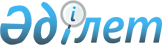 О внесении изменений и дополнений в решение районного маслихата от 22 декабря 2011 года № 276 "Об утверждении бюджета Хромтауского района на 2012-2014 годы"
					
			Утративший силу
			
			
		
					Решение маслихата Хромтауского района Актюбинской области от 7 февраля 2012 года № 12. Зарегистрировано Департаментом юстиции Актюбинской области 27 февраля 2012 года № 3-12-144. Утратило силу решением маслихата Хромтауского района Актюбинской области от 10 июля 2013 года № 117

      Сноска. Утратило силу решением маслихата Хромтауского района Актюбинской области от 10.07.2013 № 117.

      В соответствии с пунктом 1 статьи 6 Закона Республики Казахстан от 23 января 2001 года № 148 «О местном государственном управлении и самоуправлении в Республике Казахстан, пунктом 2 статьи 9, пунктом 5 статьи 104, подпунктом 5 пункта 2 статьи 106 Бюджетного Кодекса Республики Казахстан от 4 декабря 2008 года № 95 районный маслихат РЕШИЛ:



      1. Внести в решение районного маслихата от 22 декабря 2010 года № 276 «Об утверждении бюджета Хромтауского района на 2012-2014 годы» (зарегистрированное в реестре государственной регистрации нормативных правовых актов за № 3-12-142, опубликованное в районной газете «Хромтау» от 21 января 2012 года № 4-5) следующие изменения и дополнения:



      в пункте 1:



      в подпункте 1):

      доходы

      цифры «2969601» заменить цифрами «3039792»;

      в том числе по:

      поступлениям трансфертов

      цифры «549741» заменить цифрами «619932»;



      в подпункте 2):

      затраты

      цифры «2969601» заменить цифрами «3070886,9»;



      в подпункте 3):

      чистое бюджетное кредитование

      цифры «23469,1» заменить цифрами «23152»;

      в том числе: 

      погашение бюджетных кредитов

      цифры «800,9» заменить цифрами «1118»;



      в подпункте 4):

      сальдо по операциям с финансовыми активами

      цифру «0» заменить цифрами «10000»;

      в том числе:

      приобретение финансовых активов

      цифру «0» заменить цифрами «10000»;



      в подпункте 5):

      дефицит (профицит) бюджета

      цифры «-23469,1» заменить цифрами «-64246,9»;



      в подпункте 6):

      финансирование дефицита (использование профицита) бюджета

      цифры «23469,1» заменить цифрами «64246,9»



      2. В пункте 8 в части абзаца 2 цифры «30000,0» заменить цифрами «99783,0».



      3. В пункте 9 в части абзаца 7 пункта 9 цифры «2269,0» заменить цифрами «2677,0».



      4. Приложение 1 к указанному решению изложить в редакции согласно приложения 1 к настоящему решению.



      5. Настоящее решение вводится в действие с 1 января 2012 года.       Председатель сессии                      Секретарь

      районного маслихата                 районного маслихата          Е.Юшкевич                          Д. Мулдашев

Приложение 1

к решению № 12

районного маслихата

от 7 февраля 2012 года Районный бюджет на 2012 год
					© 2012. РГП на ПХВ «Институт законодательства и правовой информации Республики Казахстан» Министерства юстиции Республики Казахстан
				КатегорияКатегорияКатегорияКатегорияСумма (тыс.тенге)КлассКлассКлассСумма (тыс.тенге)ПодклассПодклассСумма (тыс.тенге)НаименованиеСумма (тыс.тенге)12345I. Доходы3 039 7921Налоговые поступления2 396 93001Подоходный налог350 9402Индивидуальный подоходный налог350 940Индивидуальный подоходный налог с доходов, облагаемых у источника выплаты301 340Индивидуальный подоходный налог с доходов не облагаемых у источника выплаты24 000Индивидуальный подоходный налог с физических лиц, осуществляющих деятельность по разовым талонам1 100Индивидуальный подоходный налог с доходов иностранных граждан, облагаемых у источника выплат24 50003Социальный налог259 2461Социальный налог259 246Социальный налог259 24604Налог на собственность1 758 2761Налог на имущество1 687 766Налог на имущество юридических лиц и индивидуальных предпринимателей1 683 766Налог на имущество физических лиц4 0003Земельный налог19 410Земельный налог с физических лиц на земли сельскохозяйственного назначения80Земельный налог с физических лиц на земли населенных пунктов1400Земельный налог на земли промышленности, транспорта, связи, обороны и иного несельскохозяйственного назначения7 900Земельный налог с юридических лиц и индивидуальных предпринимателей, частных нотариусов и адвокатов на земли сельскохозяйственного назначения0Земельный налог с юридических лиц, индивидуальных предпринимателей, частных нотариусов и адвокатов на земли населенных пунктов10 0304Налог на транспортные средства48 000Налог на транспортные средства с юридических лиц10 000Налог на транспортные средства с физических лиц38 0005Единый земельный налог3 100Единый земельный налог3 10005Внутренние налоги на товары, работы и услуги22 6402Акцизы4 200Бензин (за исключением авиационного) реализуемый юридическими и физическими лицами в розницу, а также используемый на собственные производственные нужды2500Дизельное топливо, реализуемое юридическими и физическими лицами в розницу а также используемое на собственные производственные нужды17003Поступления за использование природных и других ресурсов8 700Плата за пользование земельными участками8 7004Сборы за ведение предпринимательской и профессиональной деятельности 9 290Сбор за государственную регистрацию индивидуальных предпринимателей750Лицензионный сбор за право занятия отдельными видами деятельности1250Сбор за государственную регистрацию юридических лиц и учетную регистрацию филиалов и представительств, а также их перерегистрацию140Сбор за государственную регистрацию залога движимого имущества250Сбор за государственную регистрацию транспортных средств, а также их перерегистрацию650Сбор за государственную регистрацию прав на недвижимое имущество и сделок с ним4850Плата за размещение наружной (визуальной) рекламы в полосе отвода автомобильных дорог общего пользования местного значения и в населенных пунктах14005Фиксированный налог450081Государственная пошлина5 828Государственная пошлина, взимаемая с подаваемых в суд исковых заявлений, заявлений особого искового производства, заявлений (жалоб) по делам особого производства, заявлений о вынесении судебного приказа, заявлений о выдаче дубликата исполнительного листа, заявлений о выдаче исполнительных листов на принудительное исполнение решений третейских (арбитражных) судов и иностранных судов, заявлений о повторной выдаче копий судебных актов, исполнительных листов и иных документов, за исключением государственной пошлины с подаваемых в суд исковых заявлений к государственным учреждениям2300Государственная пошлина, взимаемая за регистрацию актов гражданского состояния, а также за выдачу гражданам справок и повторных свидетельств о регистрации актов гражданского состояния и свидетельств в связи с изменением, дополнением и восстановлением записей актов гражданского состояния2200Государственная пошлина, взимаемая за оформление документов на право выезда за границу и приглашение в Республику Казахстан лиц из других государств, а также за внесение изменений в эти документы260Государственная пошлина, взимаемая за выдачу визы к паспортам иностранцев или заменяющим их документам на право выезда из Республики Казахстан и въезда в Республику Казахстан3Государственная пошлина, взимаемая за оформление документов о приобретении гражданства Республики Казахстан, восстановлении гражданства Республики Казахстан и прекращении гражданства Республики Казахстан30Государственная пошлина, взимаемая за регистрацию места жительства710Государственная пошлина, взимаемая за выдачу удостоверения охотника и его ежегодную регистрацию40Государственная пошлина, взимаемая за регистрацию и перерегистрацию каждой единицы гражданского, служебного оружия физических и юридических лиц (за исключением холодного охотничьего, сигнального, огнестрельного бесствольного, механических распылителей, аэрозольных и других устройств, снаряженных слезоточивыми или раздражающими веществами, пневматического оружия с дульной энергией не более 7,5 Дж и калибра до 4,5 мм включительно)70Государственная пошлина за выдачу разрешений на хранение или хранение и ношение, транспортировку, ввоз на территорию Республики Казахстан и вывоз из Республики Казахстан оружия и патронов к нему150Государственная пошлина, взимаемая за выдачу удостоверений тракториста -машиниста652Неналоговые поступления 12 93001Доходы от государственной собственности11 5005Доходы от аренды имущества, находящегося в государственной собственности11 500Доходы от аренды имущества коммунальной собственности11 50004Штрафы, пеня, санкции, взыскания, налагаемые государственными учреждениями, финансируемыми из государственного бюджета, а также содержащимися и финансируемыми из бюджета (сметы расходов) Национального Банка Республики Казахстан 6301Штрафы, пеня, санкции, взыскания, налагаемые государственными учреждениями, финансируемыми из государственного бюджета, а также содержащимися и финансируемыми из бюджета (сметы расходов) Национального Банка Республики Казахстан, за исключением поступлений от организаций нефтяного сектора 630Административные штрафы, пени, санкции, взыскания, налагаемые местными государственными органами63006Прочие неналоговые поступления8001Прочие неналоговые поступления800Прочие неналоговые поступления в местный бюджет8003Поступления от продажи основного капитала10 00003Продажа земли и нематериальных активов10 0001Продажа земли 10 000Поступления от продажи земельных участков10 0004Поступления трансфертов619 93202Трансферты из вышестоящих органов государственного управления619 9322Трансферты из областного бюджета619 932Целевые текущие трансферты 224 979Целевые трансферты на развитие 394 953Функ.группаФунк.группаФунк.группаФунк.группаФунк.группаСумма (тыс.тенге)Функ. подгруппа Функ. подгруппа Функ. подгруппа Функ. подгруппа Сумма (тыс.тенге)АдминистраторАдминистраторАдминистраторСумма (тыс.тенге)ПрограммаПрограммаСумма (тыс.тенге)Н а и м е н о в а н и еСумма (тыс.тенге)123456II. Затраты3 070 886,91Государственные услуги общего характера199 24501Представительные, исполнительные и другие органы, выполняющие общие функции государственного управления165 151112Аппарат маслихата района10 920001Услуги по обеспечению деятельности маслихата района 10 920122Аппарат акима района39 183001Услуги по обеспечению деятельности акима района39 183123Аппарат акима района в городе, города районного значения, поселка, аула (села), аульного (сельского) округа115 048001Услуги по обеспечению деятельности акима района в городе, города районного значения, поселка, аула (села), аульного (сельского) округа115 04802Финансовая деятельность23 655452Отдел финансов района23 655001Услуги по реализации государственной политики в области исполнения бюджета района и управления коммунальной собственностью района13 284003Проведение оценки имущества в целях налогообложения800004Организация работы по выдаче разовых талонов и обеспечение полноты сбора сумм от реализации разовых талонов991011Учет, хранение, оценка и реализация имущества, поступившего в коммунальную собственность 8 58005Планирование и статистическая деятельность10 439476Отдел экономики, бюджетного планирования и предпринимательства района10 439001Услуги по реализации государственной политики в области формирования, развития экономической политики, системы государственного планирования, управления района и предпринимательства (города областного значения)10 4392Оборона4 43401Военные нужды4 434122Аппарат акима района4 434005Мероприятия в рамках исполнения всеобщей воинской обязанности 2 294006Предупреждение и ликвидация чрезвычайных ситуаций в масштабах района1 07002007Мероприятия по профилактике и тушению степных пожаров районного (городского) масштаба, а также пожаров в населенных пунктах, в которых не созданы органы государственной противопожарной службы1 0704Образование2 299 298,601Дошкольное воспитание и обучение272 832471Отдел образования, физической культуры и спорта района272 832003Обеспечение дошкольного воспитания и обучения 267 996025Увеличение размера доплаты за квалификационную категорию воспитателям дошкольных организации образования за счет трансфертов из республиканского бюджета4 83602Начальное, основное среднее и общее среднее образование1 744 989,6471Отдел образования, физической культуры и спорта района1 744 989,6004Общеобразовательное обучение1 678 686,6005Дополнительное образование для детей и юношества37 665063Повышение оплаты труда учителям, прошедшим повышение квалификации по учебным программам АОО "Назарбаев интеллектуальные школы" за счет трансфертов из республиканского бюджета1 656064Увеличение размера доплаты за квалификационную категорию учителям школ за счет трансфертов из республиканского бюджета26 98209Прочие услуги в области образования281 477471Отдел образования, физической культуры и спорта района56 565001Услуги по обеспечению деятельности отдела образования, физической культуры и спорта19 841008Информатизация системы образования в государственных учреждениях образования района 1 212009Приобретение и доставка учебников, учебно-методических комплексов для государственных учреждений образования района6 785010Проведение школьных олимпиад, внешкольных мероприятий и конкурсов районного (городского) масштаба172020Ежемесячные выплаты денежных средств опекунам (попечителям) на содержание ребенка сироты (детей сирот), и ребенка (детей) оставшегося без попечения родителей за счет трансфертов из республиканского бюджета20 447 023Обеспечение оборудованием, программным обеспечением детей -инвалидов обучающихся на дому за счет трансфертов выделенных из республиканского бюджета8 108 466Отдел архитектуры, градостроительства и строительства района 224 912 037Строительство и реконструкция объектов образования224 912 5Здравоохранение6209Прочие услуги в области здравоохранения62123Аппарат акима района в городе, города районного значения, поселка, аула (села), аульного (сельского) округа62002Организация в экстренных случаях доставки тяжелобольных людей до ближайшей организации здравоохранения, оказывающей врачебную помощь626Социальная помощь и социальное обеспечение 155 37701Социальное обеспечение142 045123Аппарат акима района в городе, города районного значения, поселка, аула (села), аульного (сельского) округа12 156003Оказание социальной помощи нуждающимся гражданам на дому12 156451Отдел занятости и социальных программ района 129 889002Программа занятости41 994004Оказание социальной помощи специалистам здравоохранения, образования, социального обеспечения, культуры и спорта, проживающим в сельской местности, по приобретению топлива в соответствии с законодательством Республики Казахстан7 490005Государственная адресная социальная помощь1712006Жилищная помощь1300007Социальная помощь отдельным категориям нуждающихся граждан по решениям местных представительных органов55 285016Государственные пособия на детей до 18 лет11 080017Обеспечение нуждающихся инвалидов обязательными гигиеническими средствами и предоставление услуг специалистами жестового языка, индивидуальными помощниками в соответствии с индивидуальной программой реабилитации инвалида2 553023Обеспечение деятельности центра занятости8 47509Прочие услуги в области социальной помощи и социального обеспечения13 332451Отдел занятости и социальных программ района 13 332001Услуги по реализации государственной политики на местном уровне в области обеспечения занятости, социальных программ для населения12 967011Оплата услуг по зачислению, выплате и доставке пособий и других социальных выплат3657Жилищно-коммунальное хозяйство231 90801Жилищное хозяйство162 541466Отдел архитектуры, градостроительства и строительства района 162 541003Проектирование, строительство жилья и(или) приобретение государственного коммунального жилищного фонда34 950004Проектирование, развитие, обустройство и (или) приобретение инженерно-коммуникационной инфраструктуры4 151006Развитие системы водоснабжения и водоотведения96 310018Строительство и (или) приобретение жилья и развитие инженерно коммуникационной инфраструктуры в рамках "Программы занятости - 2020"27 13002Коммунальное хозяйство11 500458Отдел жилищно-коммунального хозяйства,пассажирского транспорта и автомобильных дорог района11 500012Функционирование системы водоснабжения и водоотведения2 000026Организация эксплуатации тепловых сетей, находящихся в коммунальной собственности района (города областного значения)2 000028Развитие коммунального хозяйства7 50003Благоустройство населенных пунктов57 867123Аппарат акима района в городе, города районного значения, поселка, аула (села), аульного (сельского) округа57 867008Освещение улиц населенных пунктов14 584009Обеспечение санитарии населенных пунктов28 360011Благоустройство и озеленение населенных пунктов14 9238Культура, спорт, туризм и информационное пространство88 51401Деятельность в области культуры51 347455Отдел культуры и развития языков района 51 347003Поддержка культурно - досуговой работы51 34702Спорт1 327471Отдел образования, физической культуры и спорта района1 327014Проведение спортивных соревнований на районном уровне1 32703Информационное пространство25 433455Отдел культуры и развития языков района 17 415006Функционирование районных библиотек17 415456Отдел внутренней политики района 8 018002Услуги по проведению государственной информационной политики через газеты и журналы6 018005Услуги по проведению государственной информационной политики через телерадиовещание2 00009Прочие услуги по организации культуры, спорта, туризма и информационного пространства 10 407455Отдел культуры и развития языков района 5 935001Услуги по реализации государственной политики на местном уровне в области развития языков и культуры 5 935456Отдел внутренней политики района 4 472001Услуги по реализации государственной политики на местном уровне в области информации, укрепления государственности и формирования социального оптимизма граждан4 348003Реализация региональных программ в сфере молодежной политики12410Сельское, водное, лесное, рыбное хозяйство, особо охраняемые природные территории, охрана окружающей среды и животного мира, земельные отношения44 38101Планирование и статистическая деятельность5 741476Отдел экономики, бюджетного планирования и предпринимательства5 741099Реализация мер социальной поддержки специалистов социальной сферы сельских населенных пунктов за счет целевого трансферта из республиканского бюджета5741Сельское хозяйство38 640474Отдел сельского хозяйства и ветеринарии района 32 822001Услуги по реализации государственной политики на местном уровне в сфере сельского хозяйства и ветеринарии14 600013На проведение противоэпизоотических мероприятий18 22206Земельные отношения5 818463Отдел земельных отношений района 5 818001Услуги по реализации государственной политики в области регулирования земельных отношений на территории района5 81811Промышленность, архитектурная, градостроительная и строительная деятельность6 58902Архитектурная, градостроительная и строительная деятельность6 589466Отдел архитектуры, градостроительства и строительства района 6 589001Услуги по реализации государственной политики в области строительства, улучшения архитектурного облика городов, районов и населенных пунктов области и обеспечению рационального и эффективного градостроительного освоения территории района (города областного значения)6 58912Транспорт и коммуникации17 10301Автомобильный транспорт17 103458Отдел жилищно-коммунального хозяйства, пассажирского транспорта и автомобильных дорог района 17 103023Обеспечение функционирования автомобильных дорог17 10313Прочие11 75003Поддержка предпринимательской деятельности и защита конкуренции800476Отдел экономики, бюджетного планирования и предпринимательства800005Поддержка предпринимательской деятельности800Прочие10 95009Прочие10 950123Аппарат акима района в городе, города районного значения, поселка, аула (села), аульного (сельского) округа2 677040Реализация мероприятий для решения вопросов обустройства аульных (сельских) округов в реализации мер по содействию экономическому развитию регионов в рамках программы "Развитие регионов" за счет целевых трансфертов из республиканского бюджета2 677452Отдел финансов района3 400012Резерв местного исполнительного органа3 400Прочие4 873458Отдел жилищно-коммунального хозяйства, пассажирского транспорта и автомобильных дорог района 4 873001Услуги по реализации государственной политики на местном уровне в области жилищно-коммунального хозяйства, пассажирского транспорта и автомобильных дорог4 8731501Трансферты12 225,3Трансферты12 225,3452Отдел финансов района12 225,3006Возврат неиспользованных (недоиспользованных) целевых трансфертов12 225,3III. Чистое бюджетное кредитование23 152Бюджетные кредиты24 27010Сельское, водное, лесное, рыбное хозяйство, особо охраняемые природные территории, охрана окружающей среды и животного мира, земельные отношения24 270476Отдел экономики, бюджетного планирования и предпринимательства24 270004Бюджетные кредиты для реализации мер социальной поддержки специалистов24 270КатегорияКатегорияКатегорияКатегорияСумма (тыс.тенге)КлассКлассКлассСумма (тыс.тенге)ПодклассПодклассСумма (тыс.тенге)НаименованиеСумма (тыс.тенге)123455Погашение бюджетных кредитов111801Погашение бюджетных кредитов11181Погашение бюджетных кредитов выданных из государственного бюджета1118Функ. ГруппаФунк. ГруппаФунк. ГруппаФунк. ГруппаФунк. ГруппаСумма (тыс.тенге)Функ. ПодгруппаФунк. ПодгруппаФунк. ПодгруппаФунк. ПодгруппаСумма (тыс.тенге)АдминистраторАдминистраторАдминистраторСумма (тыс.тенге)ПрограммаПрограммаСумма (тыс.тенге)НаименованиеСумма (тыс.тенге)12345613IV Сальдо по операциям с финансовыми активами10 000Приобретение финансовых активов10 00009Прочие10 000Прочие10 000458Отдел жилищно-коммунального хозяйства, пассажирского транспорта и автомобильных дорог района 10 000065Формирование или увеличение уставного капитала юридических лиц10 000V.Дефицит (профицит) бюджета-64246,9VI. Финансирование дефицита (использование профицита) бюджета64246,9КатегорияКатегорияКатегорияКатегорияСумма (тыс.тенге)КлассКлассКлассСумма (тыс.тенге)ПодклассПодклассСумма (тыс.тенге)НаименованиеСумма (тыс.тенге)123457Поступление займов2427001Внутренние государственные займы242702Договора займа24270Функ. ГруппаФунк. ГруппаФунк. ГруппаФунк. ГруппаФунк. ГруппаСумма (тыс.тенге)Функ.подгруппаФунк.подгруппаФунк.подгруппаФунк.подгруппаСумма (тыс.тенге)АдминистраторАдминистраторАдминистраторСумма (тыс.тенге)ПрограммаПрограммаСумма (тыс.тенге)НаименованиеСумма (тыс.тенге)12345616Погашение займов15724,41Погашение займов15724,4452Отдел финансов района15724,4008Погашение долга местного исполнительного органа перед вышестоящим бюджетом1118021Возврат неиспользованных бюджетных кредитов, выданных из местного бюджета 14606,4КатегорияКатегорияКатегорияКатегорияСумма (тыс.тенге)КлассКлассКлассСумма (тыс.тенге)ПодклассПодклассСумма (тыс.тенге)НаименованиеСумма (тыс.тенге)123458Используемые остатки бюджетных средств55701,301Остатки бюджетных средств55701,31Свободные остатки бюджетных средств55701,3